Kedves Nyomkeresők!Nézzetek utána, milyen állatok élnek erdeinkben! Kutassatok az után is, hogy melyik állatnak milyen lábnyoma lehet! A következő hozzáférések segítenek: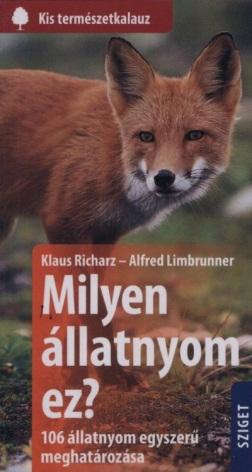 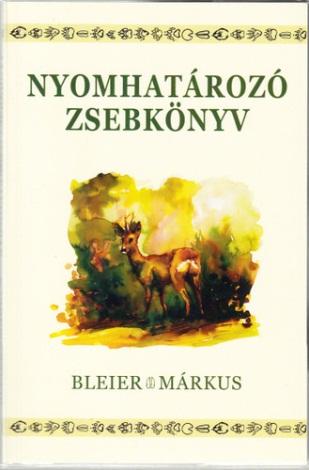 http://kvizmester.com/felismered-az-allatok-labnyomait-kviz/https://www.google.hu/search?q=%C3%A1llati+l%C3%A1bnyomok&tbm=isch&tbo=u&source=univ&sa=X&ved=0ahUKEwj06qHzheXaAhUKKuwKHYCoCwoQsAQIJg&biw=1024&bih=469#imgrc=zw84y-c1HL0NTMwww.google.hu/search?q=r%C3%B3ka+l%C3%A1bnyoma&amp                                                                                                                    Áldott, örömteli keresgélést kívánok:           ……….............................................................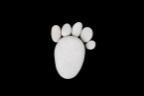 